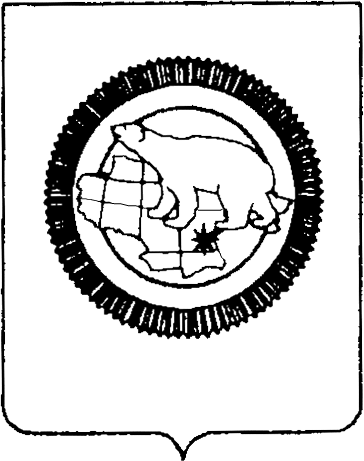 П Р И К А ЗВ целях развития, поддержки и популяризации традиционной нематериальной культуры коренных малочисленных народов Чукотского автономного округа в рамках реализации Указа Президента Российской Федерации от 19.12.2012 г. № 1666 «О стратегии государственной национальной политики Российской Федерации до 2025 года», а также в целях реализации мероприятий государственной программы «Развитие культуры, спорта и туризма Чукотского автономного округа», утвержденной Постановлением Правительства Чукотского автономного округа 
от 24.04.2019 № 229,ПРИКАЗЫВАЮ:1. Отделу искусства и народного творчества Управления культуры, искусства и народного творчества Департамента культуры, спорта и туризма Чукотского автономного округа (Садовская М.Д.) обеспечить координацию подготовительных мероприятий VII выставки-ярмарки народных художественных промыслов и изобразительного искусства Чукотского автономного округа «Пеликен-2022» (далее – Выставка-ярмарка).2. Государственному бюджетному учреждению Чукотского автономного округа «Музейный Центр «Наследие Чукотки» (Беркутова С.А.) организовать и провести с 11 по 17 апреля 2022 года Выставку-ярмарку.3. Утвердить:3.1. положение о проведении Выставки-ярмарки согласно приложению 1
к настоящему приказу;3.2. состав оргкомитета Выставки-ярмарки согласно приложению 2
к настоящему приказу.4. Рекомендовать руководителям органов местного самоуправления, осуществляющим управление в сфере культуры Чукотского автономного округа (Альшевская В.Н., Бабичева Л.А., Гейнц А.Я., Журбин М.В., Зеленская Н.М., Мартынюк Е.Г., Попова С.В.), провести мероприятия по организации участия мастеров декоративно-прикладного искусства в Выставке-ярмарке.5. Контроль за исполнением настоящего приказа возложить на Управление культуры, искусства и народного творчества Департамента культуры, спорта и туризма Чукотского автономного округа (Подгорбунских Н.В.).Первый заместитель начальника Департамента                                                            Е.А. ТихомировПоложениео проведении VII выставки-ярмарки народных художественных промыслов и изобразительного искусства Чукотского автономного округа «Пеликен-2022»Учредителем VII выставки-ярмарки народных художественных промыслов и изобразительного искусства Чукотского автономного округа «Пеликен-2022» (далее - Выставка-ярмарка) является Департамент культуры, спорта и туризма Чукотского автономного округа (далее - Департамент).1. Общие положения Выставки-ярмарки1.1. Цель Выставки-ярмарки - сохранение, развитие и популяризация народных художественных промыслов Чукотского автономного округа.1.2. Задачи Выставки-ярмарки:1.2.1. стимулирование творческого роста мастеров народных художественных промыслов Чукотского автономного округа;1.2.2. выявление традиций, современного состояния народных художественных промыслов Чукотского автономного округа и перспектив развития художественных ремесел и сувенирного производства;1.2.3. развитие преемственности, традиций и новаторства в области народных художественных промыслов Чукотского автономного округа.1.3. Организаторами Выставки-ярмарки являются Департамент и Государственное бюджетное учреждение Чукотского автономного округа «Музейный Центр «Наследие Чукотки».2. Порядок проведения Выставки-ярмаркиВыставка-ярмарка проводится в два этапа:2.1. 1-й отборочный этап проходит на муниципальном уровне с 1 января по 28 февраля 2022 года. Также отбор лучших мастеров народных художественных промыслов муниципального образования может быть произведен на основании результатов районных и окружных выставочных мероприятий 2021 года.В случае проведения 1-го отборочного этапа в 2022 году Департамент рекомендует проводить его в виде очной районной выставки-ярмарки, либо в заочной (дистанционной) форме. При проведении 1-го этапа в заочной форме участники присылают свои заявки, прикладывая к ним фотографии изделий / картин, список изделий / картин с их описанием, копии грамот, дипломов (за последние три года) и других наградных документов, свидетельствующих о регулярной творческой деятельности мастеров.2.2. 2-й (заключительный) этап состоится в период с 11 по 17 апреля 2022 года в городе Анадыре на базе Государственного бюджетного учреждения Чукотского автономного округа «Музейный Центр «Наследие Чукотки».3. Программа Выставки-ярмарки3.1. Программа:- 11-12-13 апреля 2022 года: заезд участников мероприятия, монтаж выставок;- 14 апреля 2022 года: открытие Выставки-ярмарки;- 14-17 сентября 2022 года:- работа экспозиции Выставки-ярмарки;- проведение конкурсов на соискание премий (по номинациям «Лучшее изделие из кости: резная кость», «Лучшее изделие из кости: гравировка по кости», «Лучшее изделие из кожи и меха», «Лучшая экспозиция», «За сохранение традиций в народных художественных промыслах Чукотки», «Лучшая методическая разработка в области народных художественных промыслов Чукотки», «Открытие года», «За создание новых образцов изделий, сувениров и продукции в традициях народных художественных промыслов Чукотки»);- конференция – семинар «К вопросу о сохранении народных художественных промыслов Чукотского автономного округа»;- круглый стол;- мастер-классы;- видео-, аудиозапись и фотографирование мастеров и их изделий;- 17 апреля 2022 года: закрытие Выставки-ярмарки, награждение победителей конкурсов, демонтаж экспозиций.- 18-20 апреля 2022 года - отъезд участников Выставки-ярмарки.3.2. Программа Выставки-ярмарки будет уточнена в феврале 2022 года. В нее могут быть внесены существенные изменения.3.3. Сроки проведения мероприятий Выставки-ярмарки могут быть перенесены на более поздний срок.4. Условия проведения Выставки-ярмарки4.1. Участниками Выставки-ярмарки становятся мастера, прошедшие отбор на муниципальном уровне, от 18 лет и старше.Органы местного самоуправления, осуществляющие управление в сфере культуры Чукотского автономного округа присылают в адрес оргкомитета Выставки-ярмарки: оригинал заявки и согласие на обработку персональных данных (приложение 1 к настоящему Положению), копию протокола заседания конкурсной комиссии (организационного комитета) муниципального образования, списки изделий (№ п/п, название, материал, техника исполнения, год создания (2021-2022 гг.), размеры, розничная цена изделия).4.2. В состав делегации муниципального образования может входить неограниченное количество человек. Департамент организует и финансирует проезд, питание и проживание только 2х человек (1 мастер по художественной обработке кожи и меха, 1 мастер по художественной обработке кости и рога / 1 художник).4.3. В случае если участников, прошедших 1-й этап гораздо больше и муниципалитет не имеет возможности отправить всех участников на Выставку-ярмарку за свой счет, организаторами предусмотрена заочная форма участия.Органы местного самоуправления, осуществляющие управление в сфере культуры Чукотского автономного округа присылают в положенный срок весь вышеперечисленный пакет документов. На саму Выставку-ярмарку изделия участника-заочника привозятся в сопровождении другого участника творческой делегации муниципального образования, на которого полностью возложена ответственность за их сохранность.4.4. Сроки подачи заявок. Заявки муниципальными образованиями подаются в срок до 15 марта 2022 года по адресу: 689000, Чукотский АО, г. Анадырь, ул. Ленина, д.18а; кому: в оргкомитет по Выставке-ярмарке «Пеликен-2022» (отдел искусства и народного творчества Управления культуры, искусства и народного творчества Департамента культуры, спорта и туризма Чукотского автономного округа); или по электронной почте: dep-kmst@yandex.ru с пометкой для Выставки-ярмарки «Пеликен-2022» (в этом случае участник (-и) творческой делегации привозят оригиналы заявок и согласий на обработку персональных данных с собой).Заявки, поступившие позже установленного срока, в период с 16 по 28 марта 2022 года будут приниматься при наличии свободной выставочной площади, без оплаты проезда, питания и проживания участников.Контактное лицо для справок – начальник отдела искусства и народного творчества Управления культуры, искусства и народного творчества Департамента Садовская Мария Дмитриевна, телефон: 8(42722)6-31-74.4.5. Оформление выставочных стендов (мест) и экспонатов возлагается на участников (участника) творческих делегаций муниципальных образований.4.6. Ответственность за сохранность экспонатов во время работы Выставки-ярмарки возлагается на участников творческих делегаций муниципальных образований.4.7. Участники (участник) творческих делегаций муниципальных образований несут ответственность, вытекающую из участия в Выставке-ярмарке, в том числе ответственность за соблюдение правил техники пожарной безопасности в местах проведения мероприятий Выставки-ярмарки.4.8. Организаторы оставляют за собой право на проведение всех видов съемки на территории мероприятий Выставки-ярмарки, включая съемку экспозиции в целом и ее отдельных экспонатов.4.9. Участники творческих делегаций муниципальных образований должны быть готовы к сотрудничеству с организаторами, к аудио- и видеозаписи для создания окружной базы данных о мастерах народных художественных промыслов, художниках, методических пособий и пополнения сайта по народным художественным промыслам Чукотки.4.10. Лучшие изделия победителей конкурсов будут рекомендованы как изделия типового образца в Художественно-экспертный совет по народным художественным промыслам для их отнесения к изделиям народных художественных промыслов Чукотского автономного округа.4.11. Продажу изделий народных художественных промыслов Чукотки и продажу картин в течение Выставки-ярмарки самостоятельно могут осуществлять мастера / художники – индивидуальные предприниматели. В ином случае мастера народных художественных промыслов / художники могут осуществлять продажу через Государственное бюджетное учреждение Чукотского автономного округа «Музейный Центр «Наследие Чукотки» посредством заключения договоров комиссии.Налоговые обязательства по продаже изделий народных художественных промыслов, сувенирной продукции и картин в течение Выставки-ярмарки лежат полностью на мастерах народных художественных промыслов / художниках – индивидуальных предпринимателях.4.12. Положение Выставки-ярмарки размещается на сайтах http://www.чукотка.рф/ и http://www.chukotka-museum.ru/.Информация об итогах Выставки-ярмарки публикуется в средствах массовой информации и на сайтах http://www.чукотка.рф/ и http://www.chukotka-museum.ru/.5. Конкурсы на соискание премий Выставки-ярмарки5.1. В рамках Выставки-ярмарки предусмотрено проведение конкурсов на соискание премий:5.2. Все конкурсы проводятся в очной и заочной формах.5.3. Все участники Выставки-ярмарки награждаются сертификатами участников, победители и призеры Выставки-ярмарки награждаются дипломами Гран-при, за 1-3 место, поощрительными дипломами, денежными призами.Также лучшие работы могут быть отобраны Оргкомитетом Выставки-ярмарки для дальнейшего очного / заочного участия мастеров / художников в выставочных мероприятиях за пределами Чукотского автономного округа, в том числе в мероприятиях Международной выставки-ярмарки «Сокровища Севера» и Международной выставке-конкурсе современного искусства «Russian Art Week».6. Жюри Выставки-ярмарки6.1. Для объективной оценки конкурсов Департамент формирует жюри. В него входят специалисты по народным художественным промыслам и нематериальной культуре коренных малочисленных народов Севера, Сибири и Дальнего Востока Российской Федерации, по изобразительному искусству.6.2. Состав жюри Выставки-ярмарки утверждается приказом Департамента.6.3. В состав жюри Выставки-ярмарки входят: председатель жюри, члены жюри и ответственный секретарь.6.4. Жюри Выставки-ярмарки оставляет за собой право:6.4.1. не определять победителей по номинациям: - если сочтет качество и уровень представленных на конкурс изделий недостаточным; - если в номинации принимают участие менее трех человек.6.4.2. ввести дополнительные номинации Выставки-ярмарки, объединить номинации в случае поступления менее трех заявок (например, «Лучше изделие из кости и рога» и «Лучшее изделие из кожи и меха»).6.5. Решение Жюри окончательно и изменению не подлежит.7. Конференция-семинар Выставки-ярмарки7.1. Мастера могут принять участие в Конференции-семинаре «К вопросу о сохранении народных художественных промыслов Чукотского автономного округа».Для этого необходимо прислать заявку (приложение 2 к настоящему Положению) в срок до 15 марта 2022 года, а также тезисы доклада.Требования к тезисам: шрифт Times New Roman, размер шрифта 14, количество знаков вместе с пробелами не более 1300.Тезисы необходимо присылать в электронном виде по адресу 
dep-kmst@yandex.ru с пометкой для Выставки-ярмарки «Пеликен-2022».7.2. Текст докладов участников Конференции должен быть подан в оргкомитет в электронном виде не позднее 28 марта 2022 года.7.3. В конференции предусмотрено заочное участие. В этом случае текст доклада присылается до 4 апреля 2022 года.7.4. Лучшие доклады участников будут в дальнейшем опубликованы на Интернет-ресурсах Департамента и на страницах репертуарно-методических сборников, направленных на популяризацию традиционной нематериальной культуры коренных малочисленных народов Чукотского автономного округа.8. Мастер-классы Выставки-ярмарки8.1. Оргкомитетом Выставки-ярмарки предусмотрено проведение мастер-классов для желающих поделиться своим опытом и наработками с другими мастерами и молодым поколением.Расходные материалы, необходимые для проведения мастер-классов, представляются ответственными за их проведение мастерами.Для того, чтобы провести или принять участие в мастер-классах необходимо прислать заявку (приложение 3 к настоящему Положению) в срок до 15 марта 2022 года.8.2. Мастер-классы могут проводиться мастерами народных художественных промыслов, проработавших на промысле не менее трех лет.8.3. Место проведения мастер-классов будет сообщено дополнительно.9. Финансирование Выставки-ярмарки9.1. Расходы по организации и проведению 1-го этапа Выставки-ярмарки осуществляются за счет бюджета муниципальных образований Чукотского автономного округа.9.2. Расходы по организации и проведению 2-го этапа Выставки-ярмарки осуществляются за счет средств, предусмотренных на реализацию пункта 1.2 «Поддержка, сохранение, развитие и популяризация нематериального культурного наследия народов Чукотского автономного округа» раздела 1 « Сохранение и развитие традиционной народной культуры, нематериального культурного наследия народов Чукотского автономного округа» подпрограммы «Укрепление единого культурного пространства и развитие межнациональных отношений» Государственной программы «Развитие культуры, спорта и туризма Чукотского автономного округа», утвержденной Постановлением Правительства Чукотского автономного округа от 24.04.2019 № 229, путем предоставления субсидий на иные цели (далее – субсидия) Государственному бюджетному учреждению Чукотского автономного округа «Музейный Центр «Наследие Чукотки».Использование субсидии осуществляется по следующим направлениям затрат:- проезд участников Выставки-ярмарки от районного центра до города Анадыря и обратно;- питание и проживание участников Выставки-ярмарки в период с 11 по 17 апреля 2022 года;- расходы на выплату вознаграждений и приобретению призов участникам и победителям Выставки-ярмарки;- расходы на выплату вознаграждений по договорам гражданско-правового характера специалистам, задействованным в проведении Выставки-ярмарки;- оплата помещений для проведения мастер-классов Выставки-ярмарки;- иные расходы, связанные с проведением Выставки-ярмарки (расходы на печать афиш, программ, каталогов, канцелярские товары, оформление зала и т.д.);- оплата услуг по изданию каталога Выставки-ярмарки;- расходы на закупку и доставку сувенирной продукции.9.3. За счет средств субсидии не осуществляется оплата следующих расходов Выставки-ярмарки:- проезд, проживание и питание участников Выставки-ярмарки сверх установленной квоты (квота: 7 дней - проживание, 7 дней - питание, проезд 2 человека);- провоз сверхнормативного багажа;- проживание и питание участников Выставки-ярмарки в муниципальных образованиях, в случаях их транзитного пребывания в районных центрах.Проезд оплачивается только от районных центров округа до города Анадыря.Форма заявки на участие в VII выставке-ярмарке народных художественных промыслови изобразительного искусства Чукотского автономного округа «Пеликен-2022»Очное / Заочное участие (нужное подчеркнуть)1. Ф. И. О. участника, наименование организации (полностью, при наличии): _______________________________________________________________________________2. Адрес участника (с индексом): _______________________________________________________________________________________________________________________3. Паспортные данные (номер, серия, кем, когда выдан, прописка): __________________________________________________________________________________________4. Контактные телефоны:___________________________________________________Факс: ________________, E-mail: _____________________________________________5. Дата рождения: __________________________________________________________6. Образование, в том числе художественное (основное общее образование - 9 классов, среднее общее образование - 11 классов; среднее профессиональное / высшее, что окончили): _____________________________________________________________________________________________________________________________7. Основное место работы, или учебы, занимаемая должность: ______________________________________________________________________________________________8. Наименование конкурсов, в которых будете принимать участие: __________________________________________________________________________________________9. Список изделий / картин на Выставку-ярмарку:___________________ 2022 г.                                                     ______________________               (дата)								     (подпись)Согласие на обработку персональных данных для лиц, достигших 18 лет*Я, _______________________________________________________________________________,(фамилия, имя, отчество)документ, удостоверяющий личность ___________ серия _________, № __________________,(вид документа)выдан _______________________________________________________________________________,(кем и когда)зарегистрированный (-ая) по адресу: _______________________________________________, даю свое согласие Департаменту культуры, спорта и туризма Чукотского автономного округа (далее – Департамент) зарегистрированному по адресу: 689000, Чукотского автономного округа, г. Анадырь, ул. Ленина, д.18а на обработку своих персональных данных, на следующих условиях:1. Департамент осуществляет обработку моих персональных данных исключительно в целях проведения и подведения итогов VII выставки-ярмарки народных художественных промыслов и изобразительного искусства Чукотского автономного округа «Пеликен-2022» (далее – Выставка-ярмарка).2. Моими персональными данными является любая информация, относящаяся ко мне как к физическому лицу (субъекту персональных данных), указанная в анкете-заявке, в том числе: мои фамилия, имя, отчество, год, месяц, дата и место рождения, документы, удостоверяющие личность, адреса фактического места проживания и регистрации по местожительству, почтовые и электронные адреса, номера телефонов.3. Даю согласие на обработку Департаментом своих персональных данных, то есть совершение, в том числе, следующих действий: сбор, систематизацию, накопление, хранение, уточнение (обновление, изменение), использование, блокирование, уничтожение персональных данных), а также на передачу (распространение, предоставление доступа) такой информации третьим лицам, в случаях, установленных нормативными документами вышестоящих органов и законодательством. Обработка персональных данных производится как с использованием средств автоматизации, так и без использования средств автоматизации.4. Настоящее согласие действует на период проведения, подведения итогов Выставки-ярмарки.5. Настоящее согласие может быть отозвано мной в любой момент по соглашению сторон путем подачи письменного заявления.6. По письменному запросу имею право на получение информации, касающейся обработки персональных данных (в соответствии с п. 4 ст. 14 Федерального закона от 27.07.2006 г. № 152-ФЗ).«_____»_________________20 ___ г. ____________________ ___________________________                                                                                              (Подпись)                             (Фамилия и инициалы)Подтверждаю, что ознакомлен (-а) с положениями Федерального закона от 27.07.2006 г. № 152-ФЗ «О персональных данных», права и обязанности в области защиты персональных данных мне разъяснены.«_____»________________20____ г. _____________________ _________________________                                                                                             (Подпись)                             (Фамилия и инициалы)* Согласие на обработку персональных данных оформляется на каждого члена творческой делегации района (мастера), принимающего участие в Выставке-ярмарке в очной и заочной формах, в конференции или в мастер-классах Выставки-ярмарки.Заявка на участие в Конференции-семинаре «К вопросу о сохранении народных художественных промыслов Чукотского автономного округа» VII выставки-ярмарки народных художественных промыслов и изобразительного искусстваЧукотского автономного округа «Пеликен-2022»Очное / Заочное участие (нужное подчеркнуть)1. Ф. И. О. участника, наименование организации (полностью, при наличии): ________________________________________________________________________________2. Адрес участника (с индексом): ______________________________________________________________________________________________________________________3. Паспортные данные (номер, серия, кем, когда выдан, прописка): __________________________________________________________________________________________4. Контактные телефоны:____________________________________________________Факс: _____________________, E-mail: ________________________________________5. Дата рождения: __________________________________________________________6. Образование, в том числе художественное: ____________________________________________________________________________________________________________7. Основное место работы, или учебы, занимаемая должность: ______________________________________________________________________________________________8. Наименование доклада: ___________________________________________________9. Тезисы: _________________________________________________________________________________________________________________________________________10. Технические требования (экран и ноутбук для демонстрации презентации, видеоматериалов, фотоматериалов): ___________________________________________________________________________________________________________________________________________________________________________________________________________ 2022 г.                                                  _______________________               (дата)				 	                                	                      (подпись)Заявка на проведение мастер-классов VII выставки-ярмарки народных художественных промыслов и изобразительного искусстваЧукотского автономного округа «Пеликен-2022»1. Ф. И. О. участника (полностью): ___________________________________________2. Адрес участника (с индексом): _______________________________________________________________________________________________________________________3. Паспортные данные (номер, серия, кем, когда выдан, прописка): __________________________________________________________________________________________4. Контактные телефоны:____________________________________________________Факс: _______________________, E-mail: _____________________________________5. Дата рождения: ________________________________________________________6. Образование, в том числе художественное: ________________________________7. Основное место работы, или учебы, занимаемая должность: ______________________________________________________________________________________________8. Наименование темы мастер-класса: _________________________________________________________________________________________________________________9. Технические требования (косторезное оборудование, ноутбук, экран, стол, стул, лампа, мольберты, бумага и др.):____________________________________________________________________________________________________________________________________________________________________________________________________________________________________________ 2022 г.                                                  _______________________               (дата)				 	                                	                      (подпись)Состав оргкомитетаVII выставки-ярмарки народных художественных промыслов и изобразительного искусства Чукотского автономного округа «Пеликен-2022»ДЕПАРТАМЕНТ КУЛЬТУРЫ, СПОРТА И ТУРИЗМА ЧУКОТСКОГО АВТОНОМНОГО ОКРУГАот26.10.2021 г.№01-10/210г. АнадырьОб утверждении Положения о проведении VII выставки-ярмарки народных художественных промыслов и изобразительного искусства Чукотского автономного округа «Пеликен-2022»Приложение 1к приказу Департамента культуры, спорта и туризма Чукотского автономного округа от 26.10.2021 г. № 01-10/210№п/пНаименование конкурсаКритерии оценки1.«Лучшее изделие из кости: резная кость»- Оригинальность замысла художника;- Композиция;- Воплощение в материале;- Аккуратность;- Соблюдение традиций.2.«Лучшее изделие из кости: гравировка по кости»- Оригинальность замысла художника;- Композиция;- Воплощение в материале;- Аккуратность;- Соблюдение традиций.3.«Лучшее изделие из кожи и меха»- Оригинальность замысла художника;- Композиция;- Воплощение в материале;- Аккуратность;- Соблюдение традиций.4.«Лучшая экспозиция»- Целостность экспозиции;- Разнообразие;- Высокая художественная ценность представленных изделий.5.«За сохранение традиций в народных художественных промыслах Чукотки» - Преемственность в области технического исполнения в материале;- Преемственность в использовании традиционных материалов;- Сложность исполнения изделия;- Аккуратность;- Высокое художественное исполнение.6.«Лучшая методическая разработка в области народных художественных промыслов Чукотки»- Актуальность методической разработки;- Глубина раскрытия затронутой темы;- Практическая значимость;- Наличие рисунков, схем, фото и видеоматериалов к методическому пособию.В дальнейшем лучшие методические разработки будут опубликованы в репертуарно-методическом сборнике «Айвэрэттэ» и на сайте «Народные художественные промыслы Чукотки».7.«Открытие года»(для мастеров до 35 лет)- Высокое художественное исполнение;- Оригинальность изделия (изделий) мастера;- Сложность исполнения изделия, аккуратность;- Инновации в использовании материалов.8.«За создание новых образцов изделий, сувениров и продукции в традициях народных художественных промыслов Чукотки»- Творческое варьирование;- Высокое художественное исполнение;- Технические инновации;- Сочетание и использование различных техник и материалов Чукотского автономного округа.9.«Лучшее произведение изобразительного искусства» - Оригинальность замысла художника;- Композиция;- Передача цветовых отношений;- Аккуратность;- Соблюдение требований техники.Приложение 1к Положению о проведении VII выставки-ярмарки народных художественных промыслов и изобразительного искусства Чукотского автономного округа «Пеликен-2022»№п/пНаименование изделия /картиныМатериалТехникаГод созданияРазмерыСтоимость (руб.)…Приложение 2к Положению о проведении VII выставки-ярмарки народных художественных промыслов и изобразительного искусства Чукотского автономного округа «Пеликен-2022»Приложение 3к Положению о проведении VII выставки-ярмарки народных художественных промыслов и изобразительного искусства Чукотского автономного округа «Пеликен-2022»Приложение 2к приказу Департамента культуры, спорта и туризма Чукотского автономного округа от 26.10.2022 № 01-10/209Председатель оргкомитета:Председатель оргкомитета:Сысоев Александр Владимирович- временно исполняющий обязанности начальника Департамента культуры, спорта и туризма Чукотского автономного округа;Заместитель председателя оргкомитета:Заместитель председателя оргкомитета:Садовская Мария Дмитриевна- начальник отдела искусства и народного творчества Управления культуры, искусства и народного творчества Департамента культуры, спорта и туризма Чукотского автономного округа;Секретарь оргкомитета:Секретарь оргкомитета:ВентынаЛилия Максимовна- исполняющая обязанности руководителя Ресурсного центра поддержки культуры Государственного бюджетного учреждения Чукотского автономного округа «Музейный Центр «Наследие Чукотки»;Члены оргкомитета:Члены оргкомитета:БеркутоваСветлана Алексеевна- директор Государственного бюджетного учреждения Чукотского автономного округа «Музейный Центр «Наследие Чукотки»;ГришинОлег Николаевич- исполняющий обязанности директора Государственного автономного профессионального образовательного учреждения Чукотского автономного округа «Чукотский многопрофильный колледж» (по согласованию);Мартынюк Елена Геннадьевна- заместитель главы Администрации городского округа Анадырь – начальник Управления по социальной политике Администрации городского округа Анадырь (по согласованию);ПодгорбунскихНикита Владимирович- начальник Управления культуры, искусства и народного творчества Департамента культуры, спорта и туризма Чукотского автономного округа;РанаврольтынаТатьяна Григорьевна- консультант отдела искусства и народного творчества Управления культуры, искусства и народного творчества Департамента культуры, спорта и туризма Чукотского автономного округа;СериковаЕлена Карловна- директор Муниципального автономного учреждения дополнительного образования «Детская школа искусств городского округа Анадырь» (по согласованию).